О проведении конкурсав социальных сетях на звание «Лучший повар – 2021 года» и «Лучший пекарь – 2021 года» приуроченное ко Дню работников пищевой промышленностиВо исполнение программных мероприятий муниципальной программы «Развитие предпринимательства Ленского района» утвержденной постановлением главы от 14.11.2019 года № 01-03-1051/9, для выявления и поощрения лучших работников пищевой промышленности Ленского района, для повышения престижа работников пищевой промышленности, в целях содействия здоровой конкуренции, а также в честь празднования Дня работников пищевой промышленности:1. Провести конкурс среди поваров и пекарей от предприятий (организаций) торговли и общественного питания на звание «Лучший повар-2021 года» и «Лучший пекарь-2021 года» с 14 по 15 октября 2021 года.2.	Утвердить положение о проведении конкурса, согласно приложению №1 к настоящему распоряжению.3.	Главному специалисту управления делами (Иванская Е.С.)  разместить данное распоряжение на официальном сайте МО «Ленский район».4. Контроль исполнения настоящего распоряжения возложить на заместителя главы по инвестиционной и экономической политике Черепанова А.В.        И.о. главы                                                                         Е.С. Каражеляско                                                                                           Приложение № 1 к распоряжению и.о. главы                                                                                           от__11 октября 2021г.__                                                                                                               №___01-04-2104/1_____ПОЛОЖЕНИЕо конкурсе в социальных сетях на звание «Лучший повар – 2021 года» и «Лучший пекарь – 2021 года» приуроченное ко Дню работников пищевой промышленности Общие положения Настоящее Положение о конкурсе в социальных сетях на звание «Лучший повар-2021 года» и «Лучший пекарь-2021 года» приуроченное ко Дню работников пищевой промышленности, разработано в целях повышения престижа работников пищевой промышленности Ленского района (далее – Положение).Организатором конкурса является управление инвестиционной и экономической политики администрации МО «Ленский район» (далее- Уполномоченный орган).Конкурс проводится в рамках муниципальной программы «Развитие предпринимательства Ленского района» от 14.11.2019 года № 01-03-1051/9.Целью проведения Конкурса является, выявление и поощрение лучших работников в сфере пищевой промышленности в Ленском районе.В конкурсе принимают участие повара и пекаря от предприятий (организаций) торговли и общественного питания всех форм собственности и индивидуальные предприниматели (ИП), отвечающие условиям Конкурса и представившие все необходимые документы в установленные сроки и осуществляющие свою деятельность на территории Ленского района.Порядок организации и проведения Конкурса2.1. Конкурс проводится в рамках празднования Дня работников пищевой промышленности.2.2.  Конкурс проводится по двум номинациям:2.2.1. Лучший повар – 2021 года;2.2.2. Лучший пекарь – 2021 года;2.3.  К участию в Конкурсе участвуют повара и пекаря от предприятий (организаций) торговли и общественного питания Ленского района.2.4. Основными показателями оценки итогов Конкурса являются:2.4.1. В номинации «Лучший повар – 2021 года» и «Лучший пекарь – 2021 года» участники демонстрируют свои профессиональные качества приготовлении блюд в формате видеоролика (не более 5 мин). Участники не ограничены от творчества (креативных идей) и могут презентовать свое блюдо в любом формате, тематике и жанре.Рекомендации к видеоролику: - заставка ролика;- приветственная речь;-  процесс приготовления блюда;- заключительная речь.2.4.2. Голосование в социальных сетях (в сети Инстаграм) - Уполномоченный орган 14 октября 2021 года на официальном аккаунте администрации МО «Ленский район» в социальной сети «Инстаграм» (далее-Администрация) опубликовывает видеоролики (в соответствии с п.2.4.1. настоящего Положения) участников с целью определения победителя, путем голосования в номинации «Лучший повар – 2021 года» и «Лучший пекарь – 2021 года».Голосование проводится с момента опубликования видеороликов на официальном аккаунте администрации в социальной сети «Инстаграм» и завершается 14 октября 2021 года в 18:00 ч. по местному времени. Голосующие (жители Ленского района) должны поставить лайк и написать +1 под понравившийся публикацией на официальном аккаунте администрации в социальной сети «Инстаграм».15 октября 2021 года подводятся итоги и награждаются победители.2.5. для участия в Конкурсе участники представляют в администрацию МО «Ленский район» в срок до 13 октября 2021 года на адрес электронной почты: economy_lensk@mail.ru, следующие документы:- заявление на участие в Конкурсе по выбранной номинации с указанием наименования организации и описания, его адреса согласно приложению 1 к настоящему Положению;- видеоролик (в соответствии с п.2.4.1. настоящего Положения).Награждение победителей Конкурса3.1. Победители и участники Конкурса награждаются дипломами и сертификатами:3.1.1. Победитель в номинации «Лучший повар – 2021 года» награждается дипломом и сертификатами на сумму – 25 000 руб.;3.1.2. Победитель в номинации «Лучший пекарь – 2021 года» награждается дипломом и сертификатами на сумму – 25 000 руб.;3.2. Информация об итогах Конкурса представляется в средствах массовой информации (официальный сайт и аккаунт в сети «Instagram» администрации МО «Ленский район»).Заместитель главы                                                            А.В. Черепанов Приложение №1 к положению о конкурсе в социальныхсетях на звание «Лучший повар 2021 года»и «Лучший пекарь – 2021 года»приуроченное ко Дню работников пищевойпромышленности                                                                                 И.о. главы МО «Ленский район»                                                                                 Каражеляско Е.С. от(наименование предприятия)(ФИО и телефон представителя предприятия)ЗАЯВКАна участие в конкурсе в социальных сетях на звание «Лучший повар-2021 года» и «Лучший пекарь-2021 года» приуроченное ко Дню работников пищевой промышленности Прошу допустить к участию конкурсе в социальных сетях на звание «Лучший повар-2021 года» и «Лучший пекарь – 2021 года» приуроченное ко Дню работников пищевой промышленности: ____________________________________________________________________(ФИО участника, наименование предприятия)С Положением конкурса в социальных сетях на звание «Лучший повар-2021 года» и «Лучший пекарь – 2021 года» приуроченное ко Дню работников пищевой промышленности ознакомлен (а).На обработку предоставленных данных в целях проведения конкурсного отбора согласен(а).Документы, необходимые для участия в конкурсе, прилагаю._________________                                                                                                                                (дата)_________________                                                                                                                                        (подпись)_________________                                                                                                                                          (инициалы, фамилия)Заместитель главы                                                            А.В. Черепанов Муниципальное образование«ЛЕНСКИЙ РАЙОН»Республики Саха (Якутия)Муниципальное образование«ЛЕНСКИЙ РАЙОН»Республики Саха (Якутия)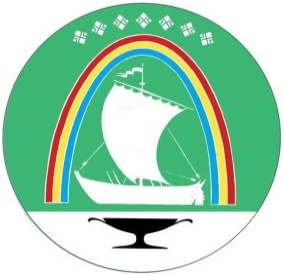 Саха Өрөспүүбүлүкэтин«ЛЕНСКЭЙ ОРОЙУОН» муниципальнайтэриллиитэ  РАСПОРЯЖЕНИЕ  РАСПОРЯЖЕНИЕ                          Дьаhал                          Дьаhал                          Дьаhал                г. Ленск                г. Ленск                             Ленскэй к                             Ленскэй к                             Ленскэй кот «_11» _октября 2021 года                                        № _01-04-2104/1__от «_11» _октября 2021 года                                        № _01-04-2104/1__от «_11» _октября 2021 года                                        № _01-04-2104/1__от «_11» _октября 2021 года                                        № _01-04-2104/1__от «_11» _октября 2021 года                                        № _01-04-2104/1__